Subject:	  Child Development		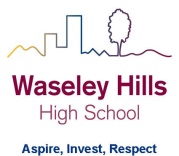 Teacher:  J.WilliamsYear:	10			Topic/theme: Nutritional Requirements and dietary advice for children aged 0-5 years Download nutrition booklet to answer work in which is on the tab underneath this work on school websiteNeed help?HomeAccess+ https://facility.waseley.networcs.net/HAP/login.aspx?ReturnUrl=%2fhap (use your normal school username and password).Pupil and parent help page:  https://www.waseleyhills.worcs.sch.uk/coronavirus-independent-learning/help-for-parents-and-pupilsFancy showing your best work off?You can email a photo of you doing something great, or an example of your best piece of work to your Head of Year for our celebrations assemblies when we return.  Yr 7 please email Mrs Williams at jewilliams@waseleyhills.worcs.sch.uk Yr 8 please email Mrs Bridgeman at jbridgeman@waseleyhills.worcs.sch.ukYr 9 please email Mrs Bradley at kjbradley@waseleyhills.worcs.sch.ukYr 10 please email Mr Jones at djones@waseleyhills.worcs.sch.ukPlease keep your work organised in subjects as we are excited to see what you have achieved and reward you for it when we return.Lesson What you need to take from this lesson Resource to use or hyperlinkSuggested task 1Understand the Government Guidelines of The Eatwell Guide and how it relates to children’s diets.https://www.youtube.com/watch?v=1tJYcNt6Bpkhttps://www.nhs.uk/change4lifeWatch video on Eat Well GuideComplete page 1 of taskLook at NHS healthy eating page on Change for life initiative.Complete details on page 2 of task2Understand the functions and sources of Macro and Micro nutrients.https://facility.waseley.networcs.net/HAP/myfiles/#S\Child%20Development\Cambridge%20National\RO19%20CW\LO3\NutritionIn the coursework area for Child Devt, Cambridge National, in the folder above, there are 2 PowerPoints, one which says Nutrition test and one which says Nutrition test answers.  Use these to find out about sources and functions of nutrients.This is revision from last year, some of you did not manage to complete it and for those who did it is good revision for the exam and for upcoming CW.Look at information and complete pages 2-5 of task3Understand the dietary needs of children.https://www.nhs.uk/conditions/pregnancy-and-baby/understanding-food-groups/https://www.nhs.uk/conditions/pregnancy-and-baby/understanding-food-groups/?tabname=babies-and-toddlersUse the NHS website and search relevant topics in the search bar at the topComplete pages 6-7 of task4Understand how to prepare meals for childrenChildren should enjoy their foodChildren should eat a variety of different foodsEat the right amount to be a healthy weight.Eat plenty of foods rich in starch and fibreEat plenty of fruit and vegetablesDon’t eat too many foods that contain a lot of fatDon’t have sugary foods and drinks too often. https://www.nhs.uk/change4lifeComplete pages 8&9 of the task.5Reflection on work completed during weeks 5&6 on nutrition, dietary guidelines and feeding babies and children.List of Topics coveredEat well GuideMacronutrientsMicronutrients VitaminsMicronutrients MineralsDeficiency diseasesWaterFibreBreast feedingBottle feedingWeaning stage 1Weaning stage 2Weaning stage 3Providing meals for childrenObesityDiabetesAllergiesReligion and foodVegetarianismFood alternativesNutritional analysisWrite out the list of topics and colour code:Green- I understand this and can explain to someone else.Amber- I understand part of this but would struggle to explain to someone else.Red – I do not understand this topic and need to revisit it.Keep all work from this unit together to revisit when we are back at school.  Hope you enjoy the work and stay safe.  Any questions please email jewilliams@waseleyhills.worcs.sch.ukHow will we assess you learning?Years 7 and 8: Pupils will be set an interactive quiz using this information on Show My Homework or asked to submit a piece of work such as a photograph of art work.Year 9 to 11: Pupils may be set an interactive quiz or a written task via Show My Homework.How will we assess you learning?Years 7 and 8: Pupils will be set an interactive quiz using this information on Show My Homework or asked to submit a piece of work such as a photograph of art work.Year 9 to 11: Pupils may be set an interactive quiz or a written task via Show My Homework.How will we assess you learning?Years 7 and 8: Pupils will be set an interactive quiz using this information on Show My Homework or asked to submit a piece of work such as a photograph of art work.Year 9 to 11: Pupils may be set an interactive quiz or a written task via Show My Homework.How will we assess you learning?Years 7 and 8: Pupils will be set an interactive quiz using this information on Show My Homework or asked to submit a piece of work such as a photograph of art work.Year 9 to 11: Pupils may be set an interactive quiz or a written task via Show My Homework.